MOÇÃO Nº                   /2019Senhora PresidenteNobres Vereadores	 O Vereador MAURO DE SOUSA PENIDO, como também os vereadores que subscrevem a presente Moção, requerem nos termos regimentais, a apreciação e aprovação do nobre Plenário, da presente MOÇÃO DE CONGRATULAÇÕES E APLAUSOS , a ser encaminhada às três forças de segurança da cidade de Valinhos, à Polícia Militar, à Polícia Civil e à Guarda Civil Municipal, pela relevante atuação nesta importante área, com resultados significativos, com um dos menores índices de criminalidade da Região Metropolitana de Campinas e do Brasil. JUSTIFICATIVA: 	Segundo notícia veiculada no Portal G1 de 04.02.2018, as cidades de Valinhos e Indaiatuba apresentam as menores taxas de homicídios entre as grandes cidades do Estado de São Paulo, tendo registrado respectivamente, índices de 0,83 e 0,86 assassinato a cada 100 mil habitantes em 2017. 	O levantamento das taxas de homicídios entre as cidades de São Paulo com mais de 100 mil habitantes foi feito pelo G1 com base nos dados da SSP – Secretaria de Segurança Pública e do Instituto Brasileiro de Geografia e Estatística (IBGE).  	No caso de Valinhos, o índice ainda foi menor do que em 2016, quando registrou 0,84 assassinato a cada 100 mil moradores, sendo que Valinhos registrou uma morte violenta no referido ano. 	Neste período, a vizinha cidade de Campinas registrou o maior número de vítimas de homicídio doloso dos últimos três anos, de acordos com dados da Secretaria de Segurança Pública, apontando 157 assassinatos em 2017, mesmo índice registrado em 2014 e maior do que os números de 2015 e 2016, conforme estatística elaborada pelo portal G1: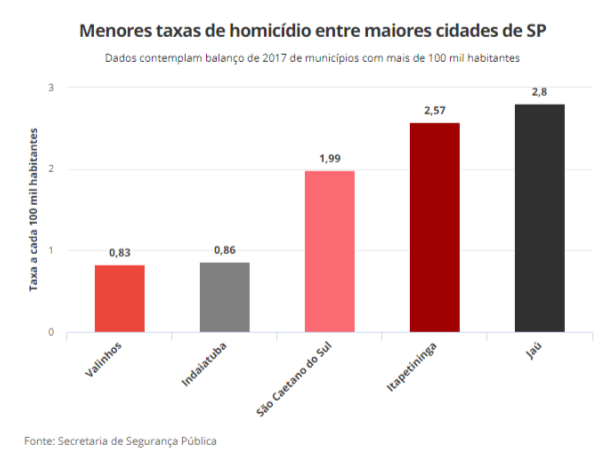  	Em 18.06.2018, o mesmo Portal G1 apresentou números que alarmam e chocam sobre a violência em nossa região.  	Enquanto Campinas está entre as cidades mais violentas da região e do Brasil (no comparativo da reportagem, com 16,1 casos de mortes violentas a cada 100 mil habitantes, Campinas (SP) está entre os municípios mais violentos do Brasil, segundo levantamento do "Atlas da Violência 2018: políticas públicas e retratos dos municípios”), Valinhos é uma das cidades do entorno que listam, proporcionalmente, menor índice de homicídios e no contexto de país, as cidades de Indaiatuba, Limeira, Valinhos, Mogi Guaçu, Americana, Santa Bárbara d'Oeste e Piracicaba estão entre os 50 municípios brasileiros com menor taxa de mortes violentas. 	 O levantamento foi feito em 309 municípios com população superior a 100 mil habitantes. Os números foram analisados por pesquisadores do Ipea e do Fórum Brasileiro de Segurança Pública com base nos dados do Sistema de Informação sobre Mortalidade do Ministério da Saúde (SIM/MS) de 2016. 	Diante de números estarrecedores de violência pelo país e considerando a violência registrada anualmente na cidade de Campinas, que é limítrofe ao nosso município, onde Valinhos sofre as consequências desta, com facilidade da permeabilidade de criminosos na cidade, e ainda com a existência de Rodovias estratégicas, que ligam Campinas e Valinhos a toda região e à capital, a cidade de Valinhos, apresenta índices controlados eaceitáveis de violência, dentro de um panorama regional de extrema violência, resultado este da atuação efetiva das três forças de segurança que atuam na cidade, com ações preventivas, educativas, investigativa e na repressão das ações que podem culminar na violência.	Assim, Senhora Presidente e Nobres Vereadores, solicitamos que após lida e aprovada pelos nobres edis, seja esta “Moção de Congratulações e Aplausos”, encaminhada aos comandantes das três forças de segurança da cidade de Valinhos: à Capitão PM Lucimara Godoy Villas Boas, Comandante do 35 º Batalhão da Polícia Militar de Valinhos e Vinhedo, à Dra Ruth Daniel de Souza, Delegada Titular da Delegacia de Polícia Civil e GM Sidney Aureliano da Silva, Comandante da Guarda Civil Municipal de Valinhos, com cumprimentos extensivos a todas as Corporações e colaboradores, pela relevante atuação nesta importante área, com resultados significativos, com um menores índices de criminalidade da Região Metropolitana de Campinas e do Brasil, fruto de um trabalho perene, sério e contínuo em nossa cidade. Valinhos, 20 de Fevereiro de 2019MAURO DE SOUSA PENIDOVereador